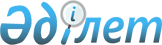 О внесении дополнения в приказ исполняющего обязанности Министра культуры и спорта Республики Казахстан от 28 октября 2014 года № 56 "Об утверждении Норм и требований для присвоения спортивных званий, разрядов и квалификационных категорий"Приказ и.о. Министра культуры и спорта Республики Казахстан от 12 мая 2021 года № 141. Зарегистрирован в Министерстве юстиции Республики Казахстан 18 мая 2021 года № 22750
      В соответствии с подпунктом 21) статьи 7 Закона Республики Казахстан от 3 июля 2014 года "О физической культуре и спорте" ПРИКАЗЫВАЮ:
      1. Внести в приказ исполняющего обязанности Министра культуры и спорта Республики Казахстан от 28 октября 2014 года № 56 "Об утверждении Норм и требований для присвоения спортивных званий, разрядов и квалификационных категорий" (зарегистрирован в Реестре государственной регистрации нормативных правовых актов за № 9902, опубликован 19 декабря 2014 года в информационно-правовой системе "Әділет") следующее дополнение: 
      в Нормах и требованиях для присвоения спортивных званий, разрядов и квалификационных категорий, утвержденных указанным приказом:
      раздел 4. "Национальные виды спорта" дополнить подразделом следующего содержания:
      "Асық ату
      Мастер спорта международного класса Республики Казахстан:
      1-3 место на Чемпионате мира;
      1-2 место на Чемпионате Азии;
      1-2 место на Всемирных играх кочевников.
      Мастер спорта Республики Казахстан:
      1-2 место на Чемпионате Республики Казахстан, Спартакиаде Республики Казахстан;
      1 место на Кубке Республики Казахстан;
      1 место на фестивале национальных видов спорта Республики Казахстан, играх народного спорта на призы Президента Республики Казахстан;
      1-2 место на сельских спортивных играх "Ак бидай" Республики Казахстан.
      Кандидат в мастера спорта Республики Казахстан:
      3 место на Чемпионате Республики Казахстан, Спартакиаде Республики Казахстан; 
      2-3 место на Кубке Республики Казахстан;
      2-3 место на фестивале национальных видов спорта Республики Казахстан, играх народного спорта на призы Президента Республики Казахстан;
      3 место на сельских спортивных играх "Ак бидай" Республики Казахстан;
      1 место на чемпионате областей, городов республиканского значения, столицы;
      1-2 место на Спартакиаде школьников Республики Казахстан или Универсиаде Республики Казахстан.
      Cпортсмен 1 разряда:
      2 место на чемпионате областей, городов республиканского значения, столицы.
      Cпортсмен 2 разряда:
      1 место на городских и районных соревнованиях.
      Cпортсмен 3 разряда:
      2-3 место на городских и районных соревнованиях.
      Возрастные категории: 
      дети - 7-10 лет; 
      юноши (кадеты) - 11-13 лет;
      юниоры - 14-16 лет; 
      молодежь - 17-20 лет; 
      взрослые - 21 лет и старше.".
      2. Комитету по делам спорта и физической культуры Министерства культуры и спорта Республики Казахстан в установленном законодательством Республики Казахстан порядке обеспечить:
      1) государственную регистрацию настоящего приказа в Министерстве юстиции Республики Казахстан;
      2) размещение настоящего приказа на интернет–ресурсе Министерства культуры и спорта Республики Казахстан;
      3) в течение десяти рабочих дней после исполнения мероприятий, предусмотренных настоящим приказом, представление в Департамент юридической службы Министерства культуры и спорта Республики Казахстан сведений об исполнении мероприятий.
      3. Контроль за исполнением настоящего приказа возложить на курирующего вице-министра культуры и спорта Республики Казахстан.
      4. Настоящий приказ вводится в действие по истечении десяти календарных дней после дня его первого официального опубликования.
					© 2012. РГП на ПХВ «Институт законодательства и правовой информации Республики Казахстан» Министерства юстиции Республики Казахстан
				
      Исполняющий обязанности
Министра культуры и спорта 
Республики Казахстан 

Е. Кожагапанов
